                    Marché de Noël La Sagesse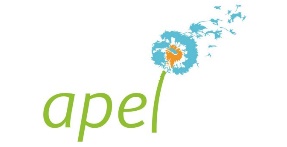 Chers parents,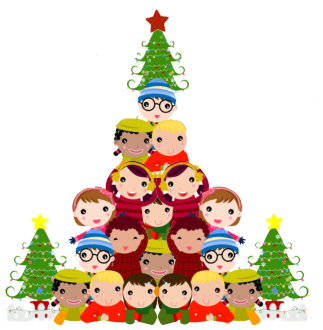 C’est avec joie que nous nous préparons à vous recevoir pour une traditionnelle représentation chantée lors du marché de Noël. Afin que la fête se déroule au mieux tout en respectant les consignes de sécurité qui entourent le plan vigipirate, nous tenons à vous préciser quelques informations qui faciliteront l’organisation, le spectacle et le marché (stands artisanaux et petite restauration) auront lieu dans la salle de sport du collège :Le vendredi 15 décembre 2017 de 16h00 à 18h00 (fin de garderie)Toutes les entrées et sorties se feront par le portail rue du CornetLes familles pourront récupérer les enfants après les prestations auprès des enseignant(e)s. L’ordre de passage est le suivant :16h15 les TPS/PS, PS/MS et MS/GS et GS16h30 les CP, CE1, CE1-CE2 et CE216h45 les CM1, CM2Afin de faciliter les ventes nous vous proposons comme tous les ans de réserver le cadeau confectionné par votre enfant, merci de bien vouloir remplir les 2 talons réponses ci-dessous.       Sono	                Cadeaux des enfantsZone pour récupérer les enfants                                       Entrées                                                                                    Sorties - - - - - - - - - - - - - - - - - - - - - - - - - - - - - - - - - - - - - - - - - - - - - - - - - - - - - - - - - - - - - - - - - - - - - - - - - - - - - - - - - - - - - - - - - - - - - - -TALON REPONSE A RENDRE A L’ENSEIGNANT(E) AVANT LE 8 décembre 2017. Merci.Mr et Mme  ____________________  parents de ________________ en classe de  ___________________Réservent le cadeau  réalisé par leur enfantDate et signature des parents : - - - - - - - - - - - - - - - - - - - - - - - - - - - - - - - - - - - - - - - - - - - - - - - - - - - - - - - - - - - - - - - - - - - - - - - - - - - - - - - - - - - - - - - - - - - - - - -TALON REPONSE A DEPOSER AVEC LE REGLEMENT DANS LA BOITE AUX LETTRES DE L’APEL             (cour école) AVANT LE 8 décembre 2017. Merci.Mr et Mme  ____________________  parents de ________________ en classe de  ___________________Réservent le cadeau réalisé par leur enfant et joignent donc le montant de 2,50€En espèces                     Par chèque libellé à l’ordre de « l’APEL LA SAGESSE »Date et signature des parents :